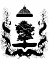 Р А С П О Р Я Ж Е Н И ЕАдминистрация  Ковровского  районаВ целях организации перевозки групп детей до образовательных организаций и обратно, на основании актов обследования маршрутов движения  автобусов:1. Открыть на 2020-2021 учебный год маршруты движения автобусов, предназначенных для перевозки обучающихся в муниципальных образовательных организациях Ковровского района, согласно приложению № 1.2. Утвердить схему перевозок обучающихся муниципальных образовательных организаций Ковровского района на 2020-2021 учебный год согласно приложению № 2. 3. Руководителям муниципальных образовательных организаций: - обеспечить перевозку обучающихся автобусами в соответствии с требованиями постановления Правительства Российской Федерации от 17.12.2013г. № 1177 «Об утверждении Правил организованной перевозки группы детей автобусами»;- утвердить списки обучающихся, подлежащих перевозке до образовательной организации и обратно;- назначить ответственных лиц за перевозку обучающихся и обеспечить прохождение указанными лицами обязательного инструктажа по вопросу обеспечения безопасности дорожного движения (с регистрацией в журнале);- обеспечить проведение инструктажа с обучающимися о правилах поведения в автобусах;- не допускать перевозки в школьных автобусах посторонних лиц;- обеспечить соблюдение требований постановления главного санитарного врача от 30.06.2020 № 16 «Об утверждении санитарно-эпидемиологических правил СП 3.1/2.4.3598-20 «Санитарно-эпидемиологические требования к устройству, содержанию и организации работы образовательных организаций и других объектов социальной инфраструктуры для детей и молодежи в условиях распространения новой коронавирусной инфекции (COVID-19)».
							        4. Контроль за исполнением настоящего распоряжения возложить на начальника управления образования администрации Ковровского района. Приложение № 1к распоряжению администрацииКовровского района                                                                                                         от 27.08.2020 № 686-рМаршруты движения автобусов, предназначенных для перевозки обучающихся в муниципальных образовательных организациях Ковровского района МБОУ «Иваново-Эсинская СОШ»1.1. с. Павловское – с. Иваново (протяженность – );1.2. с. Иваново – с. Павловское – с. Иваново (протяженность – ); 2. МБОУ «Краснооктябрьская СОШ»2.1.  д. Макарово – д.Бедрино - д. Мордвины – п. Красный Октябрь (протяженность – );2.2. п. Красный  Октябрь – с. Смолино – Кр.Маяк – п. Красный Октябрь (протяженность – );2.3. п. Красный Октябрь – д. Мордвины -  п. Красный Маяк – д. Макарово -   – п. Красный Октябрь (протяженность – ).2.4. п. Красный Октябрь - д. Мордвины – д.Бедрино - с. Смолино - п. Красный Октябрь (протяженность – ).3. МБОУ «Малыгинская СОШ»3.1.  д. Ручей – д. Кузнечиха – д. Верхутиха – с. Малышево – д. Кисляково – п. Малыгино (протяженность – );3.2. п. Малыгино – д. Ручей – д. Кузнечиха – д. Верхутиха – с. Малышево – д. Кисляково – п. Малыгино (протяженность – );3.3. д. Ручей – п. Пакино – д. Сергейцево – д. Бизимово – п. Малыгино (протяженность – 22км).3.4. д. Бизимово - д. Сергейцево - п. Пакино - д. Ручей -  д. Кузнечиха – д. Верхутиха – с. Малышево – д. Кисляково – п. Малыгино (протяженность – 35 км);3.5 Малыгино-д.Ручей -  Высоково-Малыгино (протяженность – 49 км).4. МБОУ «Мелеховская СОШ № 1 имени  И.П. Монахова»4.1. с. Крутово – мкр. Доброград – п. Мелехово (протяженность - 26 км);4.2. п. Мелехово – с. Великово –.Доброград (протяженность – 6);4.3. п. Мелехово – п. Первомайский – п. Мелехово (протяженность - );4.4. п. Мелехово – п. Новый – п. Мелехово (протяженность – ).5. МБОУ «Осиповская СОШ имени Т.Ф. Осиповского»5.1. п. Санаторий им. Абельмана - д. Старая – п. Достижение (протяженность – );5.2. п. Достижение – д. Старая – п. (протяженность – 12км);5.3. п. Достижение – с. Осипово – п. Достижение (протяженность – );5.4. п. Достижение – д. Глебово – д. Старая – п. Достижение (протяженность – );5.5.п. Достижение – п. Филино – п. Достижение (протяженность – );5.6. п. Достижение – п. Крестниково – п. Достижение (протяженность – 30 км).5.7. пос. Достижение- д. Старая – д. Глебово-санаторий им. Абельмана – пос. Достижение (протяженность – 27 км);6. МБОУ «Большевсегодическая ООШ»6.1. г. Ковров – д. Ручей, - д. Кузнечиха - д. Авдотьино –д.Большаково -  д. Крячково - п. Гигант –– с. Большие Всегодичи. (протяженность – 38 км);6.2. с. Большие Всегодичи – д. Ильино – д. Шмелево – д.Высоково – с.Малые Всегодичи -с. Большие Всегодичи (протяженность – 30 км);6.3. с. Большие Всегодичи – п. Гигант – с. Большие Всегодичи (протяженность – );6.4. с. Большие Всегодичи – п.Гигант – с. Б.Всегодичи- с.Мал.Всегодичи -  д. Ильино – д.Высоково -  д. Шмелево – с. Большие Всегодичи (протяженность – 34 км);6.5. с. Большие Всегодичи – п. Гигант – д.Крячково – д. Авдотьино – д. Большаково –д. Кузнечиха - д.Ручей - г. Ковров (протяженность – 38 км);7. МБОУ «Клязьмогородецкая ООШ»7.1. п. Санаторий им. Абельмана - д. Глебово – ПМК – с. Клязьминский городок (протяженность – );7.2. с. Клязьминский городок – д. Глебово – с. Клязьминский городок (протяженность – ).8. МБОУ «Красномаяковская ООШ»8.1. с. Смолино – п. Красный Маяк (протяженность – );8.2. п. Красный Маяк – с. Смолино  – п. Красный Маяк (протяженность – );8.3. п. Красный Маяк – п.Болотский – п. Красный Маяк (протяженность – ).8.4. п. Красный Маяк – д.Милиново – п. Красный Маяк (протяженность – ).9. МБОУ «Крутовская ООШ имени Г.С.Шпагина»          9.1. Нерехта- Крутово –Мелехово- Сенинские Дворики - Сенино – Пестово – Сажино-Русино-Дмитриево – Дроздовка-   Мичурино-Нерехта (протяженность – 104 км.);	           9.2. Нерехта-Марьино-Крутово-Нерехта. (протяженность – 8 км.);           9.3. Крутово - Сенинские Дворики - Сенино – Пестово Нерехта (протяженность – 18 км.);10. МБОУ «Санниковская ООШ»10.1. д. Кувезино – д. Сельцо – с. Пантелеево – д. Карики – с. Санниково (протяженность – );10.2. с. Санниково – с.Пантелеево – с. Санниково (протяженность – ).11. МБОУ «Шевинская ООШ»11.1. п. Восход – д. Аксениха – д. Шевинская (протяженность – );11.2. д. Шевинская – д. Уваровка – д. Шевинская (протяженность – );11.3. д. Шевинская – д. Денисовка - п. Восход – д. Аксениха - д. Шевинская (протяженность – );11.4. д. Шевинская – п. Восход (протяженность – ).12. МБДОУ детский сад № 6 «Светлячок»12.1. д. Глебово – д. Старая –п. Достижение – п. Филино – п. Достижение (протяженность - 33 км);12.2. п. Достижение – п. Филино – п. Достижение (протяженность – 22 км);12.3. п. Достижение - п. Крестниково – п. Достижение (протяженность – );12.4. д. Глебово – д. Старая – п. Достижение (протяженность – 12 км);12.5 п. Достижение – п. Филино -п. Крестниково – п. Достижение (протяженность – 36 км).12.6 п. Достижение- д. Старая – д. Глебово (протяженность – 11 км).13. МБДОУ детский сад комбинированного вида № 13 «Улыбка»1. д. Шевинская – с. Алексеевское -  п. Восход – д. Денисовка - д. Аксениха – д. Шевинская (протяженность – );2. д. Шевинская – д. Уваровка  - д. Новоберёзово – д. Шевинская (протяженность – ).Приложение № 2к распоряжению администрацииКовровского района                                                                                                                                                                         от 27.08.2020 № 686-рРасписание движения  автобусов при перевозке обучающихся муниципальных образовательных организаций Ковровского района по утвержденным маршрутам27.08.2020№686-рОб открытии маршрутов движения  автобусов, предназначенных для перевозки детей, обучающихся в  муниципальных образовательных организациях Ковровского района, на 2020-2021 учебный годГлава администрации Ковровского района       В.В.Скороходов№п/пМуниципальная образовательная организацияМаршрут движенияПротяженность (км)ОтправлениеПрибытиеДни следованияКоличество рейсовОбщий километражКоличество детей на подвозе1МБОУ «Иваново-Эсинская СОШ»1.с. Павловское – с. Иваново607-4508-001,2,3,4,5142211МБОУ «Иваново-Эсинская СОШ»2. с. Иваново – с. Павловское – с. Иваново1208-2513-0014-308-5013-2014-501,2,3,4,5342362МБОУ «Краснооктябрьская СОШ»1.д.Макарово- д.Бедрино – д. Мордвины – п. Красный Октябрь 187-1514-357-4014-501,2,3,4,5218762МБОУ «Краснооктябрьская СОШ»2. п. Красный  Октябрь – с. Смолино - п. Красный Маяк – п. Красный Октябрь 207-4013-307-5013-401,2,3,4,52187152МБОУ «Краснооктябрьская СОШ»3. п. Красный Октябрь – д. Мордвины -  п. Красный Маяк – д. Макарово - – п. Красный Октябрь357-5013-408-4514-351,2,3,4,52187122МБОУ «Краснооктябрьская СОШ» 4. п. Красный Октябрь - д. Мордвины – д.Бедрино - с. Смолино - п. Красный Октябрь   4114-4015-301,2,3,4,5118793МБОУ «Малыгинская СОШ»1.д. Ручей – д. Кузнечиха – д. Верхутиха – с. Малышево – д. Кисляково – п. Малыгино 22О547РР337-307-5511-3012-3013-257-558-2011-5512-5513-501,2,3,4,55436403МБОУ «Малыгинская СОШ»2. п. Малыгино – д. Ручей – д. Кузнечиха – д. Верхутиха – с. Малышево – д. Кисляково – п. Малыгино 22У759ВК337-007-2511-3012-3013-257-257-5011-5512-5513-501,2,3,4,55436423МБОУ «Малыгинская СОШ»3. д. Ручей – п. Пакино – д. Сергейцево – д. Бизимово – п. Малыгино   – д.Ручей. 22С250КО337-007-3511-3012-3013-3014-007-358-1012-0013-0014-0014-301,2,3,4,56436474. д. Бизимово - д. Сергейцево - п. Пакино - д. Ручей -  д. Кузнечиха – д. Верхутиха – с. Малышево – д. Кисляково – п. Малыгино 35У759ВК3315-3016-301436225.п.Малыгино-Ручей -  Высоково-Малыгино 49 А946МУ3314-3015-20114МБОУ «Мелеховская СОШ № 1 имени И.П. Монахова»1. с. Крутово – мкр. Доброград – п. Мелехово247-007-301,2,3,4,511222+10 (шк.№2)4МБОУ «Мелеховская СОШ № 1 имени И.П. Монахова»2. п. Мелехово – с.Великово–.Доброград 614-1014-401,2,3,4,511222+10 (шк.№2)4МБОУ «Мелеховская СОШ № 1 имени И.П. Монахова»3. п. Мелехово – п. Первомайский – п. Мелехово 67-307-407-508-008-1011-3012-3013-3013-4013-507-407-508-008-108-2011-4012-4013-4013-5014-001,2,3,4,5121221124МБОУ «Мелеховская СОШ № 1 имени И.П. Монахова»4. п. Мелехово – п. Новый – п. Мелехово 108-2014-008-3014-101,2,3,4,52122115МБОУ «Осиповская СОШ имени Т.Ф. Осиповского»1.Ковров - п. Санаторий им.  Абельмана- д. Глебово – д. Старая -  п. Достижение 227-0015-007-3015-351,2,3,4,5221945МБОУ «Осиповская СОШ имени Т.Ф. Осиповского»2. п. Достижение – д. Старая – п. Достижение 127-407-2012.2514.007-557-4012.4014.301,2,3,4,54219265МБОУ «Осиповская СОШ имени Т.Ф. Осиповского»3. п. Достижение – с. Осипово – п. Достижение 67-307-401,2,3,4,51219185МБОУ «Осиповская СОШ имени Т.Ф. Осиповского»4. п. Достижение – д. Старая – д. Глебово –– п. Санаторий им. Абельмана - п. Достижение2713-1513-551,2,3,4,51219275МБОУ «Осиповская СОШ имени Т.Ф. Осиповского»5. п. Достижение – п. Филино – п. Достижение 226-507-201,2,3,4,51219145МБОУ «Осиповская СОШ имени Т.Ф. Осиповского»6. п. Достижение – с. Осипово - п. Филино п. Крестниково – п. Достижение 3613-2014-5014-2016-001,2,3,4,52219146МБОУ «Большевсегодиеская ООШ»1.г. Ковров – д. Ручей, д. Кузнечиха д. Авдотьино –д.Большаково-д.Крячково -  п. Гигант –– с. Большие Всегодичи386-5014-307-3014-501,2,3,4,51218Ковров-16-ученика+Учителя- 5216МБОУ «Большевсегодиеская ООШ»2. с. Большие Всегодичи – д. Ильино –д.Высоково - д. Шмелево –с.Мал.Всегодичи-  с. Большие Всегодичи. 307-308-001,2,3,4,51218136МБОУ «Большевсегодиеская ООШ»3. с. Большие Всегодичи – п. Гигант – с. Большие Всегодичи.48-008-1013-008-108-2013-101,2,3,4,53218216МБОУ «Большевсегодиеская ООШ»4.Большие Всегодичи – п.Гигант – с.Б.Всегодичи –с.Мал. Всегодичи – д.Ильино – д.Высоково – д.Шмелево – с.        Б.Всегодичи3414-3015-101,2,3,4,51218176МБОУ «Большевсегодиеская ООШ»5. с. Большие Всегодичи – п. Гигант – д.Крячково – д.Авдотьино – д.Большаково – д.Кузнечиха – д.Ручей - Ковров3815-1015-501,2,3,4,52218166МБОУ «Большевсегодиеская ООШ»1,2,3,4,52187МБОУ «Клязьмогородецкая ООШ»1г.Ковров -.п. Санаторий им. Абельмана – д. Глебово – ПМК – с. Клязьминский городок-г.Ковров 127-2015-457-4016-151,2,3,4,5289Учителя-8+3 мед.раб.+ 5 дошкольника7МБОУ «Клязьмогородецкая ООШ»2. с. Клязьминский городок – д. Глебово – с. Клязьминский городок 137-408-0011-2012.4515-307-558-1511-4013-0015-451,2,3,4,5589208МБОУ «Красномаяковская ООШ»1 .с. Смолино – п. Красный Маяк 58-0015-308-1015-451,2,3,4,5296228МБОУ «Красномаяковская ООШ»2. п. Красный Маяк – с.Смолино – п. Красный Маяк 1012-5013-051,2,3,4,5196138МБОУ «Красномаяковская ООШ»3. п. Красный Маяк – п.Болотский – п. Красный Маяк2008-1015-0008-3015-251,2,3,4,529628МБОУ «Красномаяковская ООШ»4. п. Красный Маяк – с. Милиново – п. Красный Маяк1808;3013;4508:5014:151,2,3,4,529619МБОУ «Крутовская ООШ»1. Нерехта - Крутово –Нерехта- Сенинские Дворики - Сенино – Пестово –Сажино-Русино- Дмитриево – Дроздовка – Мичурино -Нерехта1046-1015:0008-0016:351,2,3,4,5228215119МБОУ «Крутовская ООШ»2. Нерехта-Марьино-Крутово-Нерехта.87.408.0011.5012.5013.3014.0015.008.008.1512.0513.0513.4514.1515.151,2,3,4,57282202071579129МБОУ «Крутовская ООШ»3. Крутово - Сенинские Дворики - Сенино – Пестово - Нерехта1812:5013:301,2,3,4,51282410МБОУ «Санниковская ООШ»1. д. Кувезино – д. Сельцо – с. Пантелеево – д. Карики – с. Санниково546-4515-3014-407-5514-4015-251,2,3,4,532102271510МБОУ «Санниковская ООШ»2. с. Санниково – с.Пантелеево – с. Санниково4813-3014:401,2,3,4,51210811МБОУ «Шевинская ООШ»1. п. Восход – д. Аксениха – д. Шевинская 126-308-001,2,3,4,51118202. д. Шевинская – д. Уваровка – д. Шевинская 108-0013-1514-308-1513-3015-001,2,3,4,5383. д. Шевинская– д. Денисовка -  п. Восход – д. Аксениха - д. Шевинская3508-3013-3009-0014-001,2,3,4,52124. д. Шевинская – п. Восход 616-0017-301,2,3,4,512012МАУДО «ДТДиМ»Согласно плану работы1,2,3,4,513МБДОУ детский сад № 6 «Светлячок»1. Глебово – д. Старая –п. Достижение - п. Филино – п. Достижение3306-1006-501,2,3,4,5117017 + 1 воспитатель13МБДОУ детский сад № 6 «Светлячок»2. п. Достижение - п. Крестниково – п. Достижение306.507.301,2,3,4,511702113МБДОУ детский сад № 6 «Светлячок»3. п. Достижение – д. Старая – п. Достижение127.30 15.007.4515.301,2,3,4,5217021Школа13МБДОУ детский сад № 6 «Светлячок»4. п. Достижение – п. Филино - п. Крестниково– п. Достижение3612.2514-0013.3015-001,2,3,4,5221Школа5.п. Достижение– д. Старая – п. Глебово1115-4516-101814МБДОУ детский сад комбинированного вида № 13 «Улыбка»1. д. Шевинская – с. Алексеевское -  п. Восход – д. Денисовка -   д. Аксениха – д. Шевинская386-5016-308-0017-301,2,3,4,529615 детей + 3 работника14МБДОУ детский сад комбинированного вида № 13 «Улыбка»2. д. Шевинская – д. Уваровка – д. Новоберёзово - д. Шевинская108-0016-008-2516-251,2,3,4,5296515МАУДО «Дворец спорта»Согласно плану работы1,2,3,4,5,6